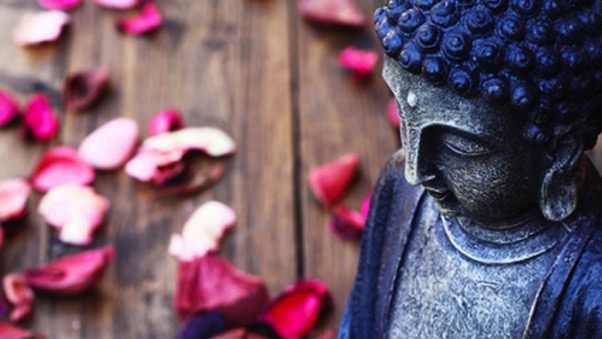 A n m e l d e f o r m u l a rYoga & Mediation Retreatmit Mana Ilona Böttcher und Radharani Anja BirknerTeilnehmer:	Folgende Option der Unterkunft bitte ankreuzen:Anschrift:	Einzelzimmer   €434,00    ___PLZ:									Doppelzimmer €384,00    ___Geburtstag:								Telefon:								e-mail:		Hiermit melde ich mich verbindlich für das Retreat vom 15. Juli 2022 bis 20. Juli 2022 mit Mana Ilona Böttcher und Radharani Anja Birkner im Seminarhaus Freiräume - Alsen 30 - 25590 Osterstedt an. Mit der Anmeldung überweise ich den Retreatpreis von €600,00 auf folgendes Konto: Anja Birkner IBAN: DE23 1203 0000 1003 9635 90 Betreff: Retreat Juli 2022Bitte sende dieses Formular bei Anmeldung unterschrieben an: info@manaboettcher.deDie Unterkunft und *Verpflegung, sind nicht in dem Preis inklusive. Die Kosten für Einzelzimmer inklusive Verpflegung €434,00 oder Doppelzimmer inklusive Verpflegung €384,00, sind an das Seminarhaus beim Check In zu zahlen. *Verpflegung = Vollpension und Getränke ohne Spirituosen Die Teilnehmerzahl ist bis auf maximal 15 Personen beschränkt. Dein Platz ist dir sicher, sobald deine Zahlung und dieses Formular unterschrieben eingegangen sind. Es gelten die zu dem Zeitpunkt in Schleswig Holstein vorgegeben Corona Bedingungen. Bei einem Rücktritt gelten folgende Bedingungen bis zu 12 Wochen vor Retreat Beginn, werden 60% des Gesamtbetrages fällig/einbehalten bis zu 8 Wochen vor Retreat Beginn, werden 80% des Gesamtbetrages fällig/einbehalten  bei einem späteren Rücktritt, sind 100% des Gesamtpreises zu zahlenEs ist mir bekannt, dass die Teilnahme an dem Retreat auf eigenes gesundheitliches Risiko und auf eigene Verantwortung erfolgt._____________________________ 	             __________________________________ Datum 	/ Ort				                        Unterschrift Teilnehmer